 РЕПУБЛИКА СРБИЈА АУТОНОМНА ПОКРАЈИНА ВОЈВОДИНА ОПШТИНА ВРБАСЈавна библиотека „Данило Киш”Број: 37/22Датум:18.03.2022.ИЗВЕШТАЈ О РАДУЈАВНЕ БИБЛИОТЕКЕ ,,ДАНИЛО КИШ” ВРБАСЗА 2021. ГОДИНУБИБЛИОТЕЧКА СТАТИСТИКА ЗА 2021. ГОДИНУ1. Број чланова: 3.4382. Број позајмљених књига: 43.9963. Број набављених књига: 2.0624. Број монографских публикација, укупан књижни фонд: 115.4955. Број књига по становнику: 2,086. Број посетилаца манифестација: 307. Број књига завичајног фонда: 1.028 (493 монографије, 495 серијских публикација)8. Проценат  становништва који су чланови  библиотеке: 8,179. Број књига за децу: 29.15210. Број књига белетристике: 90.10511. Број књига стручне, научне и приручне литературе: 25.39012. Проценат посећености манифестација и укупан број манифестација: 97 активност са 2.020 посетиоца13. Број књига унетих у COBISS: 70.258 (за 2021. годину 2.059)14. Издавачка делатност: Часопис „Траг”, 4 броја и шест књига ЧЛАНОВИ БИБЛИОТЕКЕКао и сваке године најбројнији корисници библиотеке су деца до 14 година од укупно 3.438 –  1974 су ученици Основних школа и предшколци. Затим, по броју следе  радници 588, средњошколци 509, пензионери 220 и на крају студенти 147. Проценат обухваћености становништва је 8,17% али то заправо није реалан број јер се за полазну тачку узима попис становништва из 2011. године. Библиотечки стандард би био 15 процената. У времену интернета и великим бројем акција за децу, што бесплатног учлањења за месец књиге или поласком у школу, затим попустима у време значајних датума успевамо да одржимо овај број годинама у скоро истом проценту. У прошлој години упркос корони чланство је ипак одржано.КОРИШЋЕЊЕ БИБЛИОТЕЧКИХ  ФОНДОВАБрој прочитаних књига је у 2021. години је 43.996 не рачунајући сликовнице, а укупан књижни фонд је 115.495. Библиотека као жив организам варира у броју књига који зависи од набавке и ревизије. Једне се књиге набављају а друге редовним прегледом отписују. Најбројнији корисници библиотеке су деца. Осим лектире чита се и популарна литература. НАБАВКА, ОБРАДА И ЗАШТИТА БИБЛИОТЕЧКОГ МАТЕРИЈАЛАБрој набављених књига је у 2021. години је 2.062 од тога је 617 за децу и 1.445 за одрасле. Укупан број записа у електронском каталогу библиотеке у периоду од 31. 5. 2012. до 31. 12. 2021. године износи 70.258 записа. Број записа додатих претходној години износи 2.059. Циљ нам је да цео књижни фонд буде унесен у електронски каталог, а то значи да је остало око 50.000 записа.ИЗДАВАЧКА ДЕЛАТНОСТ У оквиру издавачке делатности објављене су 4 броја Часописа „Траг (65,66,67/68).  Објављени су ексклузивни прилози од преко сто аутора од којих су заступљени неки од најзначајнијих српских књижевника: Ђорђо Сладоје, Радомир Уљаревић, Благоје Баковић, Љиљана Лукић, Ранко Павловић, Милица Краљ, Андрија Радуловић, Јелена Марићевић, Ђорђе Нешића... али и ексклузивни преводи са јерменских писаца Едуарада Харенца и Ваагана Карапетјана, руских Булата Окуџаве, Евгенија Чигрина и ирског песника Шејмуса Хинија. Треба напоменути да се прилози ауторима не плаћају, те да је „Траг” и поред тога у врху српске периодике.Током 2021. године објављено је шест књиге у издању библиотеке:роман „Последњи лет у детињство”, Лазара Ковачића;поезија „Кандило”, Борислава Гвозденовића;монографија „Јевреји у Врбасу”, Владимира Увалина;поезија „Oltremare”, Горана Лабудовића Шарла;уџбеник „Елементарна математика”, Драгана Томашевића;монографија „Матирање”, Тање ПеруновићПрограмски деоКњижевни програми у 2021. годину су проређени због пандемије вуриса Ковид 19. Поштујући препоручене мере, одржани су следећи програми:СВЕТОСАВСКИ ДАНИ 2021 (јануар)Дан библиотеке: Дејан Ристић (историчар), додела награде „Небојша Деветак” (фебруар);Пролећни литерарни и ликовни конкурс „Најлепше речи по сунцу ишле” (март);Међународни дан дечје књиге  (април);Светски Дан књиге (март)Свечана додела награда пролећног конкурса (април)Конкурс у оквиру јунског фестивала „Дај ми крила један круг” (Душан Поп Ђурђев и Бранко Стевановић) (јун)Јесењи литерарни и ликовни конкурс „Љуљашка ветрова” (септембар)Промовија књиге „Нисам крива” Јелене Бачић Алимпић (септембар)Промоција књиге „Модре жилице” Ђорђа Сладоја (септембар)Портрет песника Благоја Баковића (септембар)Промоција књиге поезије Анђеле Пендић (септембар)Промоција књиге поезије Амине Хрнчић (септембар)Промоција књиге „Саплитање о небо” Александра Семакина (септембар)Промоција књиге „Кандило” Борислава Гвозденовића (септембар)Месец књиге и Дечја недеља „Дете је дете да га волите и разумете”: Веселин Милићевић (октобар)Јавни час у библиотеци (октобар)Промоција књиге Драгане Малешевић „Како управљати стресом” (октобар)Промоција уџбеника „Елементарна математика” Драгана Томашевића (октобар)Песничко вече Владимира Д. Јанковића и Срђана Секулића (октобар)Додела награда поводом јесењег литерарног и ликовног конкурса (новембар)Промоција књиге „Планета двориште” Оливере Балашевић (новембар)Промоција енглеско-русинског компјутерског речника Михајла Фејсе (децембар)Промоција књиге „Свевидећи мрак” Марка Миловановића (децембар)Промоција Летописа Матице Српске (проф. др Драган Станић, Селимир Радуловић, Ђоршо Сладоје и Мирослав Алексић) (децембар)53. Фестивал поезије младихФестивал је реализован заједничким радом Библиотеке и Културног  центра.53. Фестивал поезије младих није традиционално одржан у мају, већ су програмске целине одржане у септембру. Сви послови око Фестивала су успешно обављени.Књижевна награда „Небојша Деветак”Године 2018. је основана књижевна награде „Небојша Деветак”. Награда се додељује за најбољи прилог објављен у Часопису „Траг” у предходној години и као таква је прва у Србији. Својим значајем је побољшала квалитет прилога „Траг-а” и установила се као значајна књижевна награда. Самим тим, књижевна награда „Небојша Деветак” је постала још један вид нематеријалног добра овог града.Жири у саставу: проф. др Саша Радојчић, Ђорђо Сладоје и Бранислав Зубовић, донели су одлуку да за 2020. годину награде прилог Мирка Демића. Одлука је однета у децембру 2021, а уручена је на Дан библиотеке 2022. године. ИНВЕСТИЦИЈЕ И ОДРЖАВАЊЕУ протеклој 2021. години  опремили смо одељења у Врбасу, Змајеву, Равном Селу, Куцури компјутерима, штампачем, климом средствима у износу од 364.832,22 динара. На књиге се утрошено 791.456,20 динара. Од 2013. године  је санирано свако сеоско одељење и успостављен рад у светлијим и топлијим просторијама. У 2021. години се поспешио рад у научној читаоници која је опремљена компјутерима и успостављена добра интернет мрежа за несметан приступ. Забележена је повећана и активност библиотеке на интернету, што попуњеним електронским издањима часописа и докумената који прате рад библиотеке, што на друштвеним мрежама.    Председница Управног Одбора                   в.д. директора Јавне билиотеке ,,Данило Киш“                                  Јавне билиотеке ,,Данило Киш“                                               Мирјана Баста             Весна Томин	                     2021.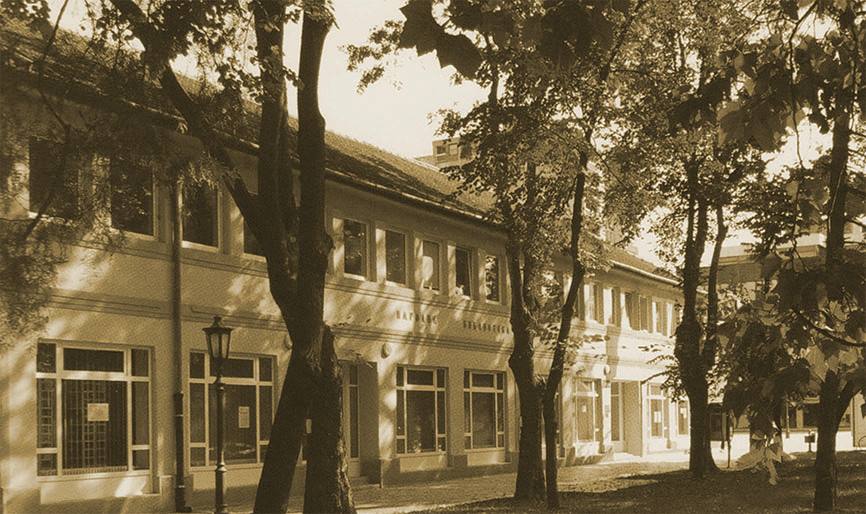 ИЗВЕШТАЈ О РАДУ ЈАВНЕ БИБЛИОТЕКЕ „ДАНИЛО КИШ” ЗА 2021. ГОДИНУВрбас, 2022. 